Witam Was serdecznie DziśTemat: Jak mogę Ci pomóc?Cele lekcji:przedstawić trudne sytuacje z życia rodzinnego, które wymagają wsparcia najbliższych, udzielenia pomocy, okazania miłości,wskazać osoby z bliższego i dalszego otoczenia wymagające opieki, zainteresowania się nimi, psychicznego wsparcia,zaproponować formy zaangażowania się w działalność wolontariatu i organizacji, które
z założenia pomagają i wspierają potrzebujących.	Nie ma chyba rodziny, w której nie byłoby osoby chorej wśród bliskich lub dalszych krewnych. Nawet w rodzinach szczęśliwych przychodzą takie chwile,
w których musimy zmierzyć się z taką sytuacją.Wyróżniamy dwa style reagowania ludzi na niekorzystną diagnozę: konstruktywny (dający pozytywne rezultaty) i destrukcyjny (lęk, strach, złość, irytacja, poddanie się chorobie). Pamiętajcie:„Troska o chorego to przywracanie mu światła nadziei.Troska o chorego nie może przesłonić troski
także o innych członków rodziny.”„Rzeczywiste trudności można pokonać,tylko wyimaginowane są nie do pokonania”.Zapraszam Was do włączenia się w działania wolontariackie w naszej szkole i nie tylko. Zachęcam do szukania ciekawych akcji i dzielenia się pomysłami na nowe. Pamiętajcie, że od przyszłego roku szkolnego zaczynamy działać!!! A poniżej krótkie filmy o wolontariacie:https://www.youtube.com/watch?v=fdEADWetsaAhttps://www.youtube.com/watch?v=eF5Sl-kLxGUSerdecznie Was pozdrawiam  i …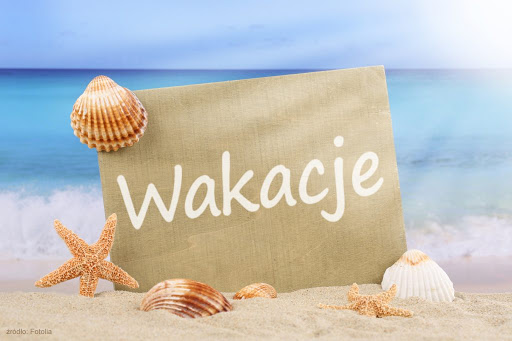 ŻYCZĘ WAM RADOSNYCH, BEZTROSKICHA PRZEDEWSZYSTKIM BEZPIECZNYCHWAKACJI!!!